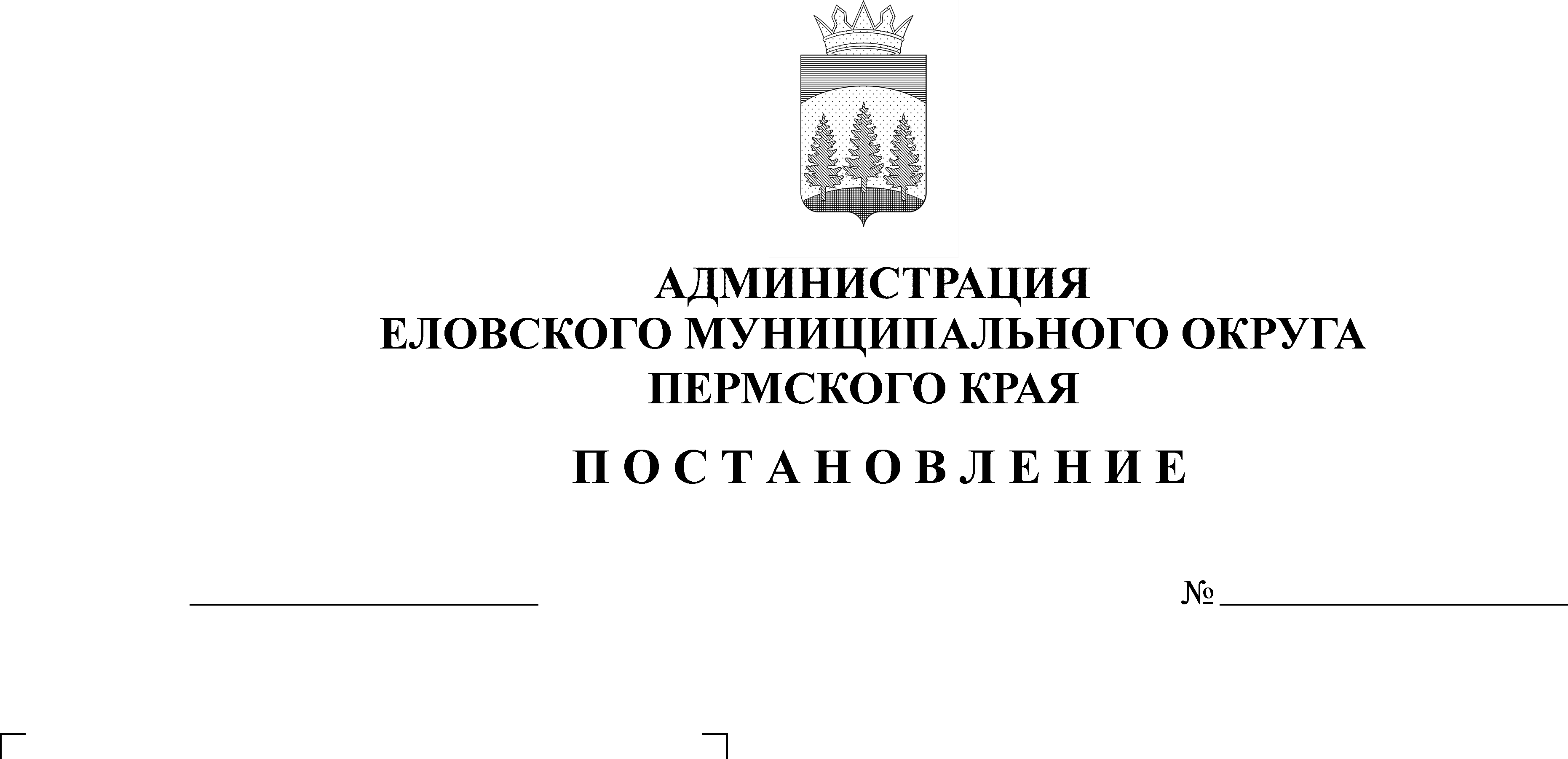 В соответствии со статьей 69.2 Бюджетного кодекса Российской Федерации, Федеральным законам от 06 октября  № 131-ФЗ «Об общих принципах организации местного самоуправления в Российской Федерации», Методикой расчета нормативных затрат на оказание муниципальной услуги «Реализация дополнительных общеразвивающих программ» и нормативных затрат на содержание муниципального имущества, уплату налогов, утвержденной постановлением Администрации Еловского района от 31 октября 2016 г. № 382-пАдминистрация Еловского муниципального округа Пермского края ПОСТАНОВЛЯЕТ:1. Внести изменения в Размер нормативных затрат на оказание муниципальной услуги «Реализация дополнительных общеразвивающих программ» и нормативных затрат на содержание муниципального имущества, уплату налогов на 2021 года и плановый период 2022 и 2023 годов, утвержденный Постановлением администрации Еловского муниципального района от 10 ноября  2020 г. № 478-п, изложив в редакции, согласно приложению к настоящему Постановлению.2. Настоящее Постановление обнародовать на официальном сайте газеты «Искра Прикамья» и официальном сайте Еловского муниципального округа Пермского края.3. Постановление вступает в силу со дня обнародования.Глава муниципального округа –глава администрации Еловскогомуниципального округа Пермского края   				        А.А. ЧечкинПриложение к постановлениюАдминистрации Еловскогомуниципального округа Пермского края  Размернормативных затрат на оказание муниципальной услуги«Реализация дополнительных общеразвивающих программ» и нормативных затрат на содержание муниципального имущества, уплату налогов на 2021 год и плановый период 2022 и 2023 годовНаправление расходов2021 год2022 год2023 год1. Базовый норматив затрат на оказание муниципальной услуги142,05119,27119,27в том числеБазовый норматив затрат, непосредственно связанных с оказанием муниципальной услуги, всего98,6278,9678,96в том числезатраты на оплату труда с начислениями на выплаты по оплате труда93,2075,8475,84затраты на приобретение материальных запасов и особо ценного движимого имущества5,423,123,12Базовый норматив затрат на общехозяйственные нужды, всего43,4340,3140,31в том числезатраты на оплату труда с начислениями на выплаты по оплате труда29,8828,4628,46затраты на приобретение услуг связи0,960,960,96затраты на коммунальные услуги8,468,468,46затраты на содержание объектов недвижимого и особо ценного движимого имущества3,481,781,78затраты на прочие общехозяйственные нужды0,650,650,652. Затраты на уплату налогов419 714,00162134,00162134,003. Нормативные затраты на содержание объектов муниципального имущества739 400,00672182,00672182,00